        Доброй традицией в детском саду № 254 стало проведение Дня пожилого человека. Традиционно и в этом году мы пригласили ветеранов детского сада. Это замечательные люди, которые всю свою молодость отдали за воспитание детей в детском саду. Это люди, которые вложили детям частицу своего сердца, вырастили не одно поколение. Низкий поклон труженикам, нашим ветеранам. После праздничного концерта организовали чаепитие. Мы желаем всем пожилым людям здоровья, счастья, достатка, не унывать и жить полной жизнью.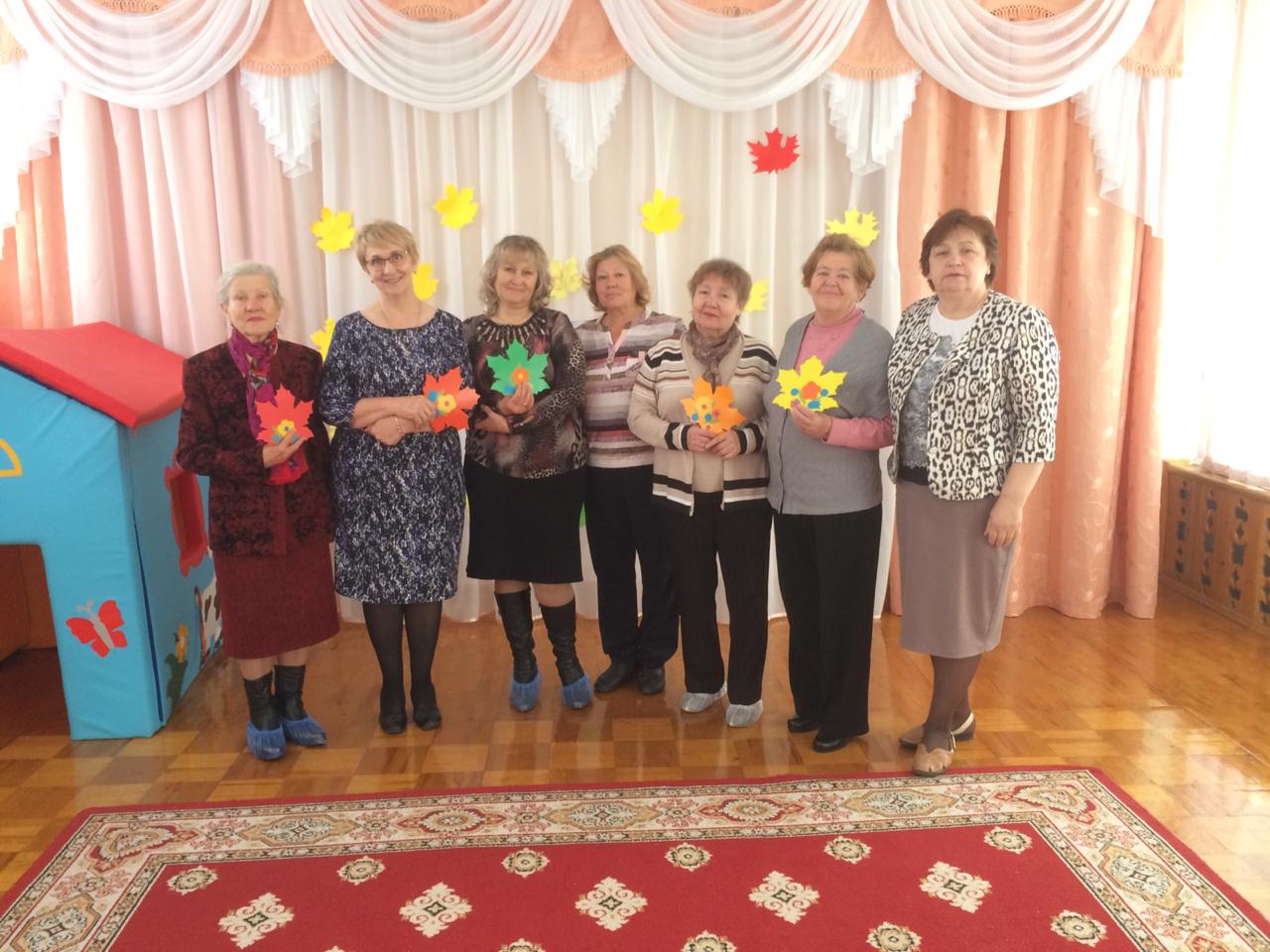 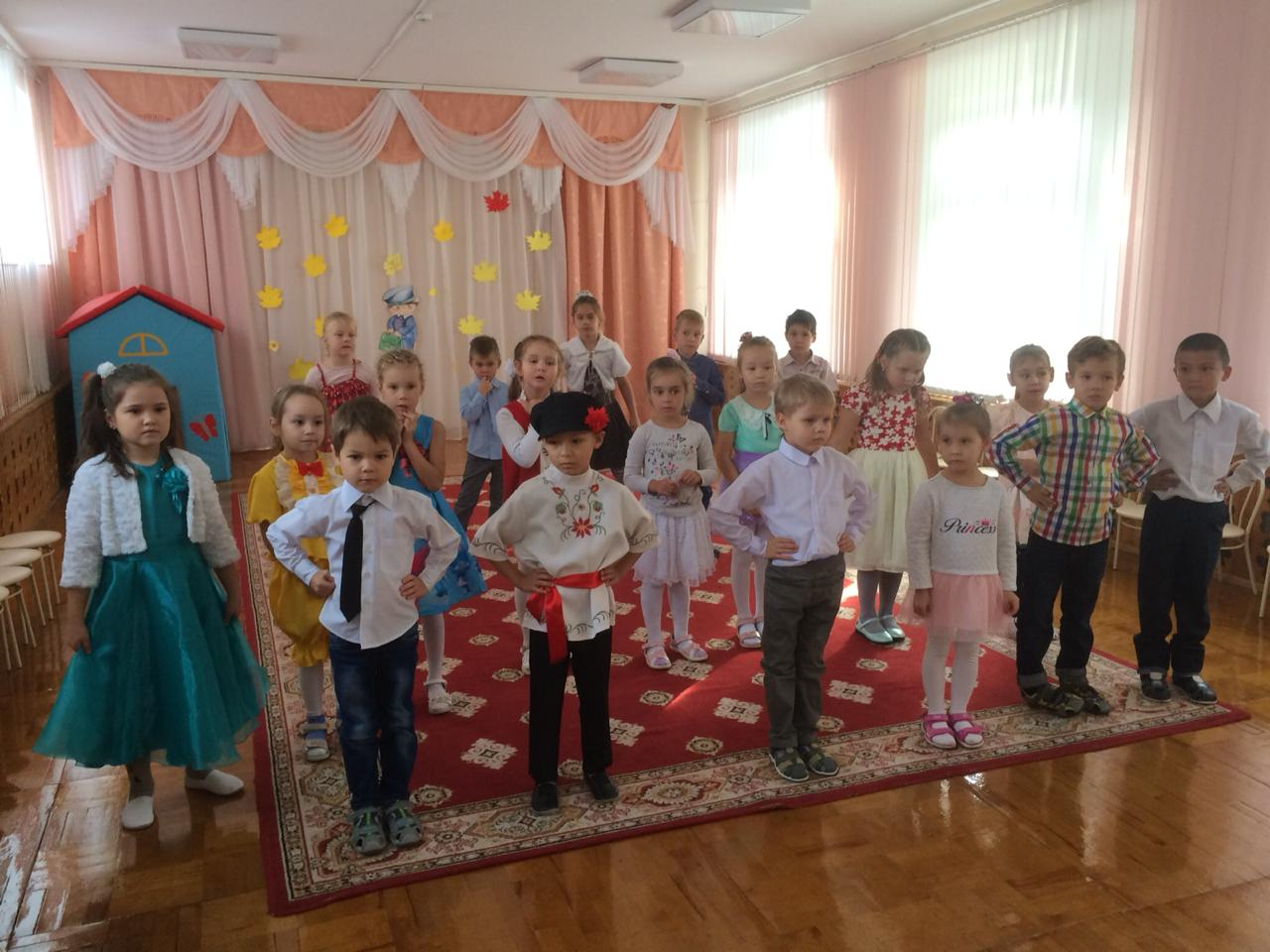 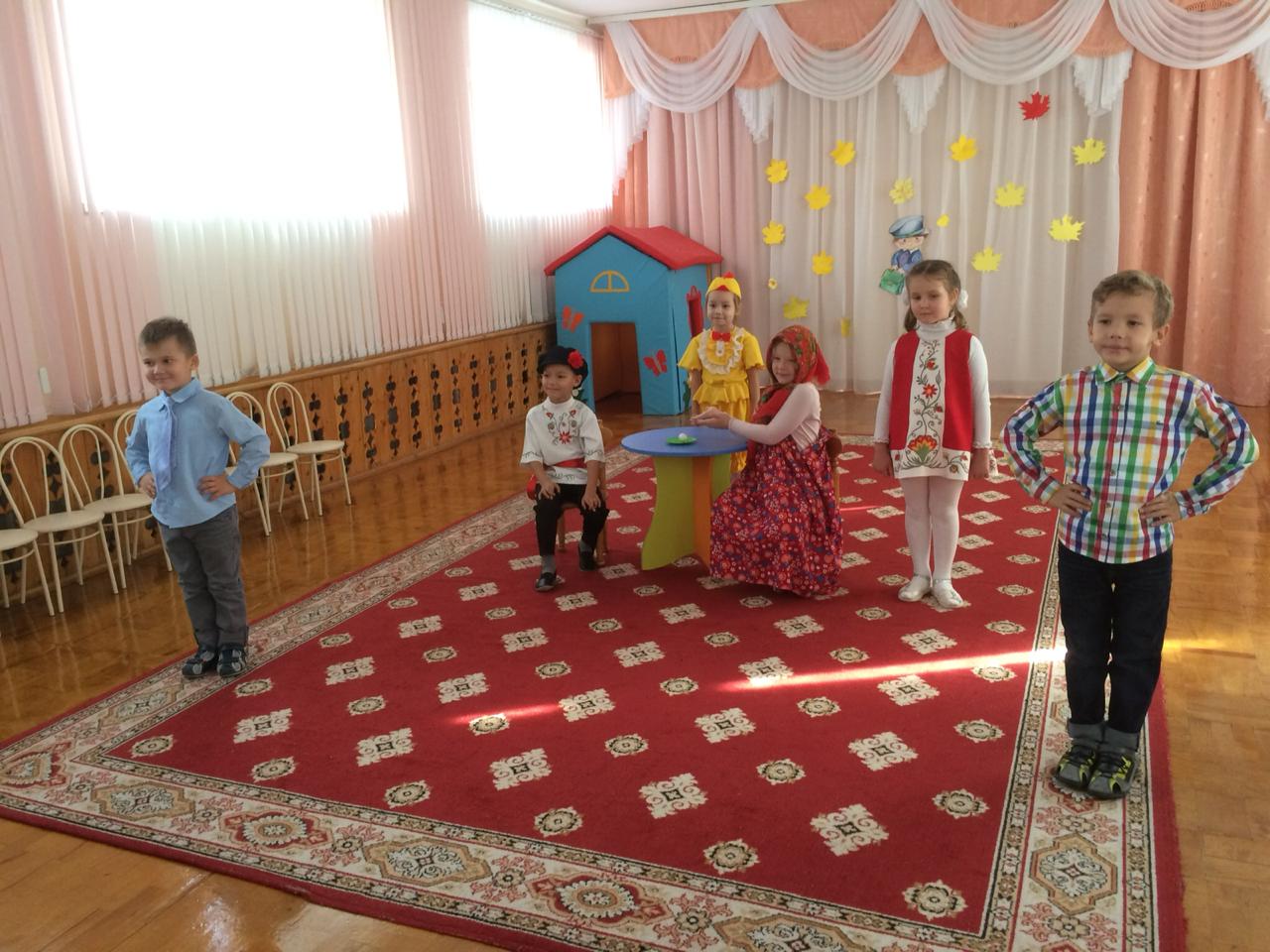 